В библиотеках Белозерского  района завершилось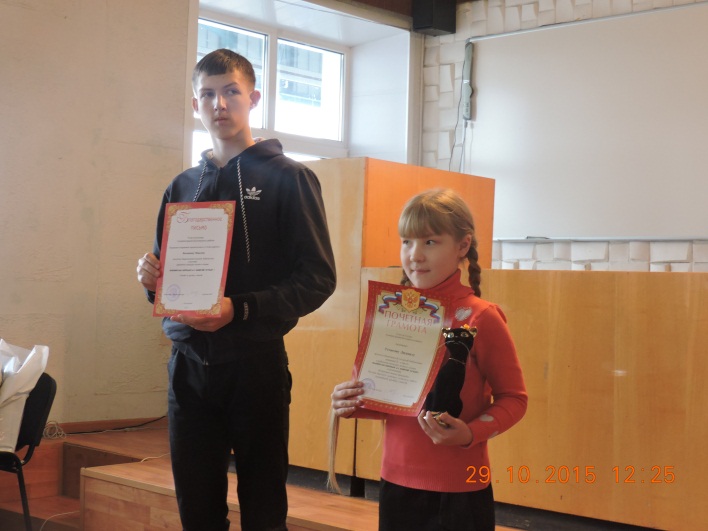     библиотечное летоЕжегодно в дни летних каникул библиотеки Белозерского  района организуют ежедневную занятость детей. И лето-2015 не стало исключением. В рамках Года литературы, сотрудниками центральной библиотеки,  был объявлен районный конкурс летнего чтения «Каникулы хорошо! А с книгой лучше!». Цели конкурса: привлечение детей к систематическому чтению в период летних каникул; организация  чтения научно–познавательной, художественной литературы, способствующей расширению кругозора и развитию способностей детей и подростков самостоятельно мыслить, ориентироваться в потоке информации.Номинации конкурса: - «О братьях наших меньших» (чтение литературы о животных); - «Книг любимых день рождения» (чтение книг – юбиляров); - «Лето у книжной полки» (чтение программной литературы).Итоги конкурса были подведены 30 октября  2015 года на слете активной молодежи Белозерского района. Победителями конкурса, обладателями Грамоты Отдела культуры Администрации Белозерского района  и памятных призов стали: - Дмитрий Абабков (уч-ся 7 класса Белозерской СОШ),   читатель Белозерской детской библиотеки. - Ахмет Абишев (уч-ся 2 класса Скопинской ООШ), читатель Скопинской сельской библиотеки. - Людмила Устюгова, Татьяна Короткова (уч-ся 4 класса Памятинской ООШ),  Степан Зяблов (уч-ся 6 класса Памятинской ООШ),  читатели Памятинской сельской библиотеки.- Дарья Абабкова (уч-ся 7 класса Новодостоваловской ООШ),   Мария Шорина (уч-ся 5 класса Новодостоваловской ООШ), читатели Новодостоваловской сельской библиотеки.И вот лето закончилось, но чтение продолжается! Впереди - новые встречи,  интересные конкурсы и мероприятия.	МКУК «Белозерская МЦБ»